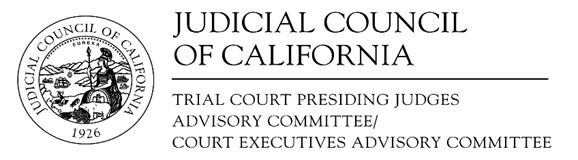 Meeting materials will not be posted on the advisory body web page on the California Courts website. Materials are only posted for open meetings. (Cal. Rules of Court, rule 10.75(h).)Closed pursuant to California Rules of Court, rules 10.75(d)(3) and 10.75(d)(10).Call to Order and Roll CallAdjournmentAdjourn Closed SessionTrial Court Presiding Judges Advisory Committee (TCPJAC)/ Court Executives Advisory Committee (CEAC)Joint Legislation Subcommittee (JLS)Trial Court Presiding Judges Advisory Committee (TCPJAC)/ Court Executives Advisory Committee (CEAC)Joint Legislation Subcommittee (JLS)Notice and Agenda of Closed Meeting Notice and Agenda of Closed Meeting Closed to the Public (Cal. Rules of Court, rule 10.75(c) or (d) and (e)(1))Closed to the Public (Cal. Rules of Court, rule 10.75(c) or (d) and (e)(1))Date:February 2, 2023Time:12:10 - 1:00 p.m.Closed Session (Cal. Rules of Court, Rule 10.75(d))Discussion AgendaDiscussion AgendaItem 1SB 75 (Roth) as introduced January 11, 2023Courts: Judgeships